نفوسی که اليوم بملکوت الهيّه داخل و بحيات ابديّه فائز…حضرت عبدالبهاءOriginal English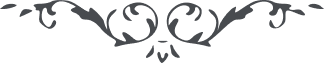 ١٧٣ نفوسی که اليوم بملکوت الهيّه داخل و بحيات ابديّه فائز آن نفوس هر چند بظاهر در زمينند ولی فی الحقيقه پرواز در آسمان دارند جسمشان بر روی خاک ولکن روحشان سيردر افلاک مينمايد افکار چون وسيع و روشن باشد پرواز دارد انسانرا بملکوت الهی رساند * 